Essex County Coronavirus CasesUpdated: Wednesday, May 27, 2020Social distancing, hand hygiene, and other steps to prevent infection must be followed at all times in all municipalities regardless of the number of cases.The number of infected individuals in any municipality is likely to be much greater than indicated as this data ONLY includes persons who have been tested and whose lab results have been reported in the State’s data system. This data will not match any other report since cases are continually entering the system and local health departments may reassign place of residence as appropriate during their investigations. Essex County: Demographics of Individuals with Confirmed COVID-19Updated 5/19/20Age Group 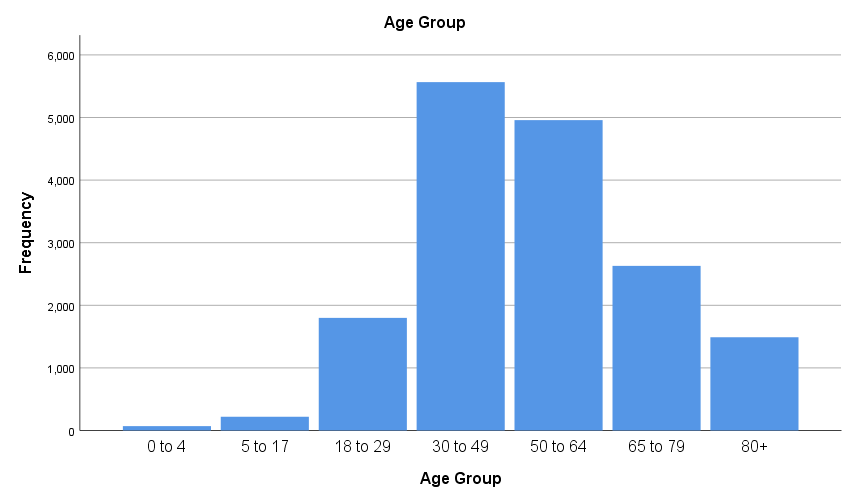 GenderEssex County: Demographics of Deceased Individuals with Confirmed COVID19Updated 5/19/20Age Group of Deceased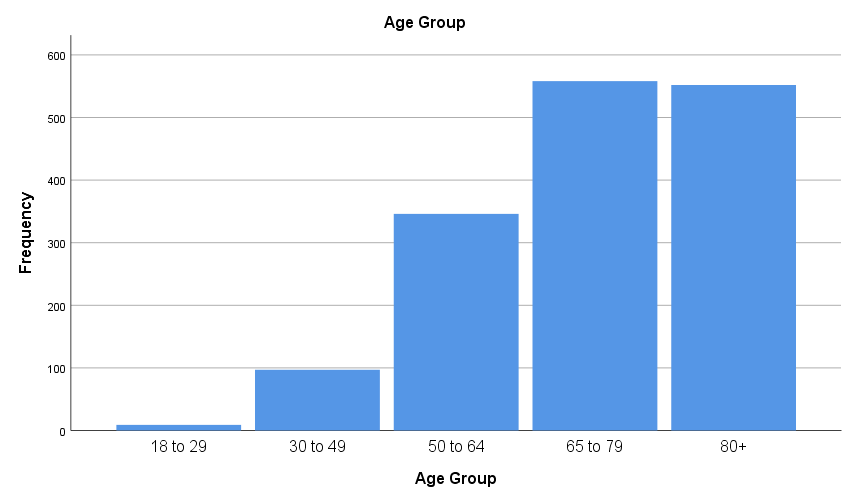 Gender of DeceasedCumulative Confirmed COVID-19 Cases and Deaths                                        Essex County, NJCumulative Confirmed COVID-19 Cases and Deaths                                        Essex County, NJCumulative Confirmed COVID-19 Cases and Deaths                                        Essex County, NJCumulative Confirmed COVID-19 Cases and Deaths                                        Essex County, NJMunicipality5/26/2020 5pm5/27/2020 9amDeaths 5/27/20 amBelleville 95095457Bloomfield1042104362Caldwell 1031035Cedar Grove40540498East Orange 18061825185Essex Fells 20202Fairfield12812816Glen Ridge 36368Irvington12971302139Livingston47347666Maplewood28428425Millburn1371377Montclair40240444Newark70697069572North Caldwell 39394Nutley46446434Orange92693170Roseland848415South Orange95954Verona11711813West Caldwell 21721938West Orange 11641172158Total 17258173071622Negative tests (County)3490135868Statewide positive 155764Statewide deaths 11191FrequencyPercentValid0 to 470.4Valid5 to 172191.3Valid18 to 29180010.7Valid30 to 49556533.2Valid50 to 64495729.6Valid65 to 79262915.7Valid80+14908.9ValidTotal1673099.8MissingSystem29.2TotalTotal16759100.0FrequencyPercentValidFEMALE863851.5ValidMALE807548.2ValidUNKNOWN46.3ValidTotal16759100.0FrequencyPercentValid0 to 41.1Valid18 to 299.6Valid30 to 49835.7Valid50 to 6431621.7Valid65 to 7953136.5Valid80+51435.3ValidTotal145499.9MissingSystem1.1TotalTotal1455100.0FrequencyPercentValidFEMALE69444.4ValidMALE86955.6ValidTotal1563100.0